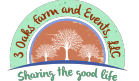 Wedding Price List     Friday & Saturday                                                                                                Sunday-Thursday                                                                January-March $3,500.00                                                                                 January-March $3,000.00April-September $5,000.00                                                                                 April-September $4,500.00October-December $6,000.00                                                                              October-December $5,500.00Cleaning Fee-$250.00Venue Staff-$350.00Refundable Security Deposit-$500.00Alcohol Service-Deputy $50.00 per hour minimum 4 hour (arranged by venue)*Included in price**Up to 17 round tables *Up to 150 Reception chairs *Bridal Cottage *Groom’s Room *Items from décor closet *12ft Buffet Table *6ft Cake Table *Arbors at ceremony site*Additional items available to Add-On**Linens *cars *gold/silver chargers *Day of Coordinator